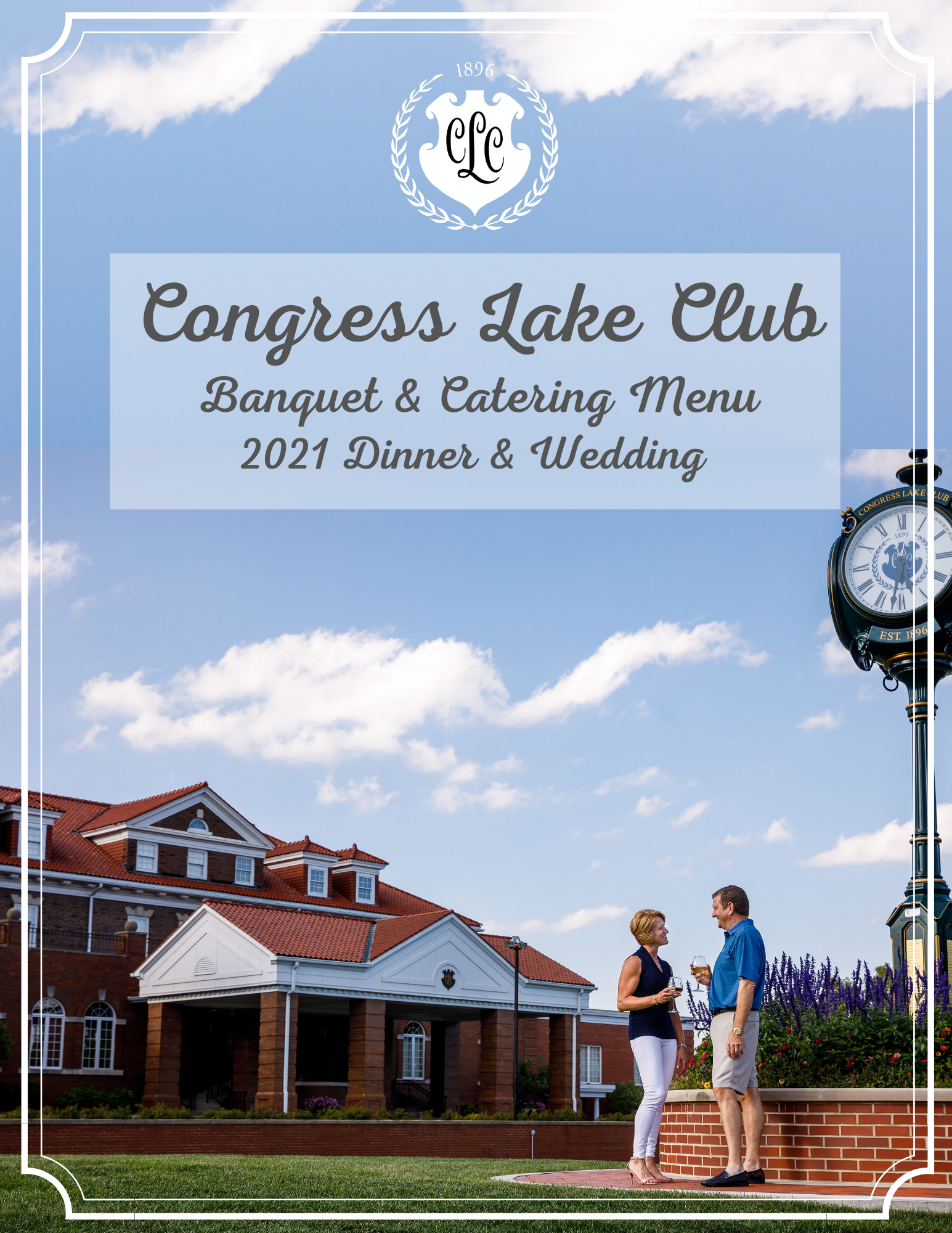 CLUB POLICIES & INFORMATIONAdd information here….CLUB POLICIES & INFORMATIONContinued….HORS D’ OEUVRESSTATIONARY HORS D’ OEUVRES(Based on a minimum of 20 guests & Priced per person)EUROPEAN BISTRO, ARTISAN CHEESE, & FRUIT COMPOSITION - $13A fine selection of imported and domestic cheeses, Parma ham, salami, assorted cured meats, imported olives, grilled balsamic vegetables, crostini, bruschetta, and market fresh fruit MARKET VEGETABLE CRUDITE - $7 Market assorted raw vegetables and savory dipSPINACH & ARTICHOKE- $5Served with pita pointsHUMMUS WITH PITA & CRACKERS- $5ASPARAGUS WITH PROSCIUTTO- $5PIMENTO WITH LAVASH- $5PASSED or DISPLAYED HORS D’ OEURVES(priced per dozen)PARTY PLATTERSShrimp Cocktail $24 DozenJumbo Chilled Shrimp, Cocktail Sauce, LemonsChicken Wings Small $50 Approx. 36Large $70 Approx. 60Breaded Tossed With Choice Of DressingServed With Celery, Ranch, Blue Cheese DressingChicken Tender PlatterSmall $60 Approx. 24Large $80 Approx. 40Breaded Tossed With Choice Of DressingServed With Celery, Ranch, Blue Cheese DressingDeli Platter $60 Serves 8-10 peopleRoasted Turkey, Blackforest Ham, PastramiSwiss, Cheddar, American Cheese, Lettuce, Tomato, OnionCheese Platter $70 Serves 8-10 peopleAssorted Domestic and Imported Cheese, Grapes, Strawberries, CrackersDINNER BUFFETSChoose Two Entrees, Three Sides, and One Salad Additional Entrée $10 per personCHEF ATTENDED STATIONSPLATED DINNER ENTREESLAKE PLATES Chicken Oscar Whipped Potatoes, Asparagus, Backfin Crab, Hollandaise Chicken Saltimbocca Prosciutto, Sage, Garlic Whipped Potatoes, Green BeanRoasted Pork LoinWhipped Potatoes, Broccoli, Mushroom JusChicken Cordon BleuSmoked Gouda, Black Forest Ham, Roasted Garlic Potatoes, Haricot Vert, Tomato BechameCONGRESS PLATES Blackened Mahi Mahi Wild Rice, Broccolini, Mango Salsa, Beurre BlancHerb Roasted Salmon Rice Pilaf, Broccoli, Tomato Confit, Beurre Blanc Shrimp & Grits East Coast Shrimp, Stone Ground Grits, Slab Bacon, Cream Prime Rib 8oz Prime Rib, Whipped Potatoes, Broccolini, Mushroom Jus MCKINLEY PLATES Shrimp Scampi East Coast Shrimp, Orzo, Tomatoes, White Wine ButterCrab Cakes Rice Pilaf, Broccolini, Tomato Confit, Beurre Blanc Ribeye 12oz Ribeye, Whipped Potatoes, Broccoli, Mushroom JusNew York Strip 12oz Strip, Roasted Garlic Potatoes, Broccoli, Mushroom JusROSS PLATES  Surf & Turf 5oz Filet, Crab Cake, Whipped Potatoes, Broccolini, Hollandaise Crab Stuffed Flounder Back Fin Crab, Fresh Flounder, Rice Pilaf, Broccoli, Tomato Confit, Beurre Blanc Sauteed Black Grouper Rice Pilaf, Broccoli, Tomato Confit, Beurre Blanc Filet Oscar 8oz Filet, Whipped Potatoes, Asparagus, Backfin Crab, Hollandaise SALAD ENHANCEMENTS (Priced per person)House Mixed green salad - $4A blend of artisan mixed greens, cherry tomatoes, cucumber, pickled red onions, red currants and pumpkin seedsCaesar Salad - $4Crispy romaine, creamy parmesan dressing, house croutons and parmesan crispPanzanella - $4.50 Description here….beet salad - $4.50Description here….Wedge Salad - $4.25 Iceberg lettuce, bacon, tomatoes, and red onionsSpinach salad - $4Description Here….ALA CARTE MENU DININGDining groups of more than 14 but less than 30 may select a limited number of menu selections from the Club’s current Ala Carte Dining Menu. No more than 3 selections are permitted.  For plated meals, a single entrée menu is recommended for all guests when possible.For plated meals over 100 guests, multiple entrée menus are limited to two (2) entrees.Should more than two (2) entrée selections be necessary, a single price of the highest item will apply.  The host is responsible to provide the Congress Lake Club the specific count and table location for entrée selectionsDESSERTS (Priced per person)   CHEESECAKE - $6KEY LIME PIE - $6BOURBON PECAN PIE - $7MINI SHOOTERS - $7A $2.50 per person cake cutting fee will be applied to every cake that is brought in from an outside vendor. BEVERAGE SERVICE (priced per person)BEVERAGE STATIONS- $4 Hot Coffee (Regular and Decaf), Hot & Iced Tea, Bottled Water and Assorted Canned SodasSERVED COFFEE-$2.50Regular or Decaf. Guest may select hot tea. BAR PACKAGES(Pricing applicable to all guests 21 & over)(Congress Lake does not permit cash bar sales)OPTION 1 HOSTED BEER & WINE BAR SERVICE$12 per person per guarantee for the first hour$4.50 for each additional per hour per guaranteeDomestic bottled beer (Budweiser, Miller &/or Coors Products), House Wine (Cabernet & Chardonnay), Soft Drinks 
OPTION 2 HOSTED BAR BASIC BAR SERVICE$14 per person per guarantee for the first hour $6.50 for each additional per hour per guarantee House Liquor (Bourbon, Scotch, Vodka, Gin, Rum, Canadian Whiskey, Tequila, House Cordials & Mixers), Domestic Bottled Beer (Budweiser, Miller &/or Coors Products), House Wine (Cabernet & Chardonnay), Soft Drinks 
OPTION 3 HOSTED BAR STANDARD SERVICE$18 per person per guarantee for the first hour $6.50 for each additional per hour per guarantee Brand Name Liquor (Jim Beam, Dewar’s Scotch, Absolut Vodka, Tanqueray Gin, Bacardi Rum, Canadian Club Whiskey, Jose Cuervo Tequila, House Cordials & Mixers), Domestic Bottled Beer (Budweiser, Miller &/or Coors Products), House Wine (Cabernet & Chardonnay), Soft Drinks 
OPTION 4 HOSTED BAR PREMIUM SERVICE$22 per person per guarantee for the first hour $8.50 for each additional per hour per guarantee Premium Brand Liquor (Jack Daniels, Johnnie Walker Red Scotch, Tito’s Vodka, Beefeater Gin, Bacardi Rum, Crown Royal Whiskey, Jose Cuervo Tequila, Call Cordials & Mixers), Domestic Bottled Beer (Budweiser, Miller &/or Coors Products), Craft & Imported Beers, Premium Wine (Cabernet & Chardonnay), Soft DrinksWINECongress Lake Club offers an extensive Wine List for dinner service.  Prices vary based upon the bottle. Wine Society discounts do not apply to private/catered functions.  Ask our Banquet Director for details. There will be $15.00 per bottle corkage fee for all wine provided by host.Shrimp & Grits- $32Shrimp Cocktail- $32Beef Roulade with Bleu Cheese-$34Fried Green Tomatoes- $17 Spinach Stuffed Mushrooms- $19Bacon Wrapped Scallops Tuna on Wasabi Cracker- $36Seared Duck on Crostini-$27Spring Rolls Smoked Salmon with Cheese Spread- $22Beef Tenderloin with Toast Points Lamb-$36 Lamb Lollipops Mint DemiBruschetta-$19She Crab Shooters Crab Cakes with GribicheMeatballsSpanakopitaPasta Station ($14 per person)Pasta: Penne, Farfalle & CavatelliProteins: Housemade Meatballs, Grilled Chicken, Shrimp, Italian Sausage & PeppersSauces: Pesto, Alfredo, & Marinara    FISH TACOS(market price)Seasonal fish…tortillas, toppings, etc…Carving StationPriced per PersonRoast Turkey Breast - $18Garlic Rosemary Crusted Pork Loin - $16Salmon- $28Prime Rib - $38Roast Beef Tenderloin - $42